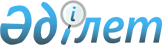 Об образовании избирательных участков
					
			Утративший силу
			
			
		
					Решение акима города Арыс Южно-Казахстанской области от 20 марта 2014 года № 2. Зарегистрировано Департаментом юстиции Южно-Казахстанской области 28 марта 2014 года № 2589. Утратило силу решением акима города Арыс Южно-Казахстанской области от 21 января 2016 года № 1      Сноска. Утратило силу решением акима города Арыс Южно-Казахстанской области от 21.01.2016 № 1 (вводится в действие со дня его первого официального опубликования).      Примечание РЦПИ.

      В тексте документа сохранена пунктуация и орфография оригинала. 



      В соответствии с пунктом 1 статьи 23 Конституционного Закона Республики Казахстан от 28 сентября 1995 года «О выборах в Республике Казахстан», в целях создания максимального удобства для избирателей и с учетом местных и иных условий, аким города Арыс РЕШИЛ:



      1. Образовать избирательные участки для организации и проведения выборов на территории города Арыс согласно приложению к настоящему решению.



      2. Контроль за исполнением настоящего решения возложить на руководителя аппарата акима города Айтбаева Р.



      3. Признать утратившим силу решение акима города Арыс от 22 ноября 2011 года № 34 «Об образовании избирательных участков на территории города Арыс» (зарегистрировано в Реестре государственной регистрации нормативных правовых актов за номером 14-2-116, опубликовано 23 ноября 2011 года в газете «Арыс ақиқаты»).



      4. Настоящее решение вводится в действие со дня его первого официального опубликования.

      

                                                 С.Ертай

      

      СОГЛАСОВАНО

      Председатель Арысской

      городской территориальной

      избирательной комиссии

      Южно-Казахстанской области

      Т.К.Агыбаев

      «20» марта 2014 года

      Приложение к решению

      акима города Арыс

      № 2 от «20» марта 2014 года 

Избирательные участки города Арыс

      Избирательный участок № 162.

Центр: Коммунальное государственное учреждение «Общая средняя школа имени С.Кожанова» государственного учреждения «Отдел образования» города Арыс, улица Аль-Фараби № 9.

Границы: улица Абдразакова дома  № 1-44, 46, 49, улица Акынбекова дома № 68-140, улица Аль-Фараби дома № 2, 4, 6, дома МПС № 1-8, улица Кудайбердиулы дома №59-104, улица Елшинбекова дома № 1-43, улица Борыкбаева дома № 1-12.

      



      Избирательный участок № 163.

Центр: Коммунальное государственное учреждение «Общая средняя школа № 11 имени Б.Момышұлы» государственного учреждения «Отдел образования» города Арыс, улица Ауезова № 25.

Границы: улица Тажибаева дома № 70-94, Жумабаева дома № 15-103, улица Акынбекова дома № 15-67, улица Кудайбердиулы дома № 1-58, улица Мусабек батыра дома № 15-62, улица Ауезова дома № 22-37, улица Мырзашева дома № 39-57 по нечетной стороне и дома № 58-82, дом МПС, Молодежный дом, улица Сапак би дома № 1-37.

      



      Избирательный участок № 164.

Центр: Коммунальное государственное учреждение «Начальная школа №376» государственного учреждения «Отдел образования» города Арыс, улица Акынбекова № 10.

Границы: улица Жумабаева дома № 1-14, улица Амангелди № 1-34, улица Байтурсынова дома № 1-39, улица Дулатбаева дома № 36-72, 12 домов МПС на Арыс-ІІ, улица Тойбекова дома № 24-31, улица Майлыкожа дома № 100-112, улица Акынбекова дома № 14-37, улица Ергобек дома № 1-61 по нечетной стороне.

      



      Избирательный участок № 165.

Центр: Коммунальное государственное учреждение «Общая средняя образовательная школа-интернат имени Абая» государственного учреждения «Отдел образования» города Арыс, улица Байтурсынова № 141.

Границы: улица: Абдразакова дом 45, улица Жумабаева дома № 104-152, улица Амангелди дома № 35-126, улица Байтурсынова дома № 40-190, улица Тажибаева дома № 8-31, улица Мырзашева дома № 19-37 по нечетной стороне и дома № 42-56 по четной стороне, улица Ауезова дома № 1-4, улица Рыскулова дома № 31-55, улица Отарова дома № 7-10, улица Мусрепова дома № 23-33, улица Аль-Фараби дома № 5-7.

      



      Избирательный участок № 166.

Центр: Государственное коммунальное казенное предприятие «Колледж № 17» Южно-Казахстанского областного управления образования, улица Дулатова № 97а.

Границы: улица Аймаутова дома по нечетной стороне, улица Ергобека дома № 1-177, улица Дулатова № 1-194, улица Тойбекова дома № 18-23, улица Майлыкожа дома № 5-17, улица Дулатбаева дома № 29-35, улица Тажибаева дома № 32-69, улица Орынбаева дома № 10-19, улица Рыскулова № 29-35, улица Мусрепова дома № 8-22.

      



      Избирательный участок № 167.

Центр: Коммунальное государственное учреждение «Начальная школа № 2» государственного учреждения «Отдел образования» города Арыс, улица Кенжеханова № 75.

Границы: дома по улицам Елетова, Оразбаевой, Ерубаева, Аманжара, Тлеубердина, Жаманкары, Кенжеханова, Саяжай, Багова, Байдаулетова, Жансары, Оразалиевой, Бекбауова, Садуова, Кансейтова, Кокшетау, Тагаева, Атырау, Бастарбекова, Шымкент, Астана, Женис, Ержанова, 1 Мая, Жусипкожы, Назарова, Сапарбай болыса.

      



      Избирательный участок № 168.

Центр: Коммунальное государственное учреждение «Общая средняя школа имени А.Жангелдина» государственного учреждения «Отдел образования» города Арыс, улица Салыкбаева № 33.

Границы: улица Аймаутова дома по четной стороне, улица Ибрагимова дома № 1-200, улица Тойбекова дома № 1-17, улица Дулатбаева дома № 1-28, улица Тажибаева дома № 1-7, улица Мырзашева дома № 17-35, улица Орынбаева дома № 5-10, улица Рыскулова дома № 8-14, улица Отарова дома № 1-3, улица Мусрепова дома № 3-8, дома по улица Калдаякова, улица Майлыкожа дома № 1-4.

      



      Избирательный участок № 169.

Центр: Коммунальное государственное учреждение «Школа гимназия имени М.Ауезова» государственного учреждения «Отдел образования» города Арыс, улица Салыкбаев № 25.

Границы: улица Толе би дома № 1-207, улица Салыкбаева дома № 1-170, дома по нечетной стороне улицы Казыбек би, улица Айтеке би дома № 102-104, улица Мырзашева дома № 1-16, улица Орынбаева дома № 1-4, улица Рыскулова дома № 1-7, улица Мусрепова дома № 1-2.

      



      Избирательный участок № 170.

Центр: Учебный корпус начальных классов коммунального государственного учреждения «Общая средняя школа № 8 имени В.Комарова» государственного учреждения «Отдел образования» города Арыс, улица Байжанов без номера.

Границы: дома по четной стороне улицы Казыбек би, улица Айтеке би дома № 2, 26, 27, 28, 41, 48, 61, 66, 161, 167, улица Адилбек би дома № 3-30, улица Жаппаркулова дома №1-16, №24, улица Байжанова дома № 1-57, улица Арынбаева дома № 1-53, улица Битореулы Муса дома № 30-52, улица Акмурзаева дома № 1-37.

      



      Избирательный участок № 171.

Центр: Коммунальное государственное учреждение «Общая средняя школа № 8 имени В.Комарова» государственного учреждения «Отдел образования» города Арыс, улица Адилбек би без номера.

Границы: улица Айтеке би дома № 1-175, дома МПС Арыс-1 № 1-233, дома по улице Мехколонна № 1-64.

      



      Избирательный участок № 172.

Центр: Коммунальное государственное учреждение «Общая средняя школа № 1» государственного учреждения «Отдел образования» города Арыс, улица Ешназарова без номера.

Границы: дома по улицам Онтаева, Омарова, Мадалиева, Ешназарова, Егембердиева, Доскараева, Аужан болыса, Казахстана, Исмайлова и дома в микрорайоне Онтустик.

      



      Избирательный участок № 173.

Центр: Коммунальное государственное учреждение «Общая средняя школа имени С.Сейфуллина» государственного учреждения «Отдел образования» города Арыс, улица Асилбекова № 4.

Границы: дома по нечетной стороне улицы Достык, улица Асылбекова дома № 1-66, улица Отарбекова дома № 1-31, улица Макатаева дома № 1-37, улица Байсеитова дома № 1-22, улица Зилгараева дома № 1-45, улица ШПЗ дома № 1-247, улица Исламкулова дома № 1-46, дома в микрорайоне Талдыкудык.

            



      Избирательный участок № 174.

Центр: Здание товарищества с ограниченной ответственностью «ВЧД-Арыс», улица Шаяхметова без номера.

Границы: дома по четной стороне улицы Достык, улица Азизаева дома № 1-11, улица Биторе дома № 1-60, улица Дербисбекова дома № 1-14, улица Сарбасова дома № 1-16, улица Шаттык дома № 1-20, улица Ынтымак дома № 1-20, улица Бирлик дома № 1-20, улица Нурпеисова дома № 1-47, улица Ильясова дома № 1-139, улица Полторацкого дома № 1-14, улица Железнодорожная дома № 1-9.

      



      Избирательный участок № 175.

Центр: Коммунальное государственное учреждение «Начальная школа № 372» государственного учреждения «Отдел образования» города Арыс, улица П.Арапова без номера.

Границы: дома по улицам Арапова, Хлопком, Момышова, Орманова, Алматы, Маметовой, Абая, Шокана, Сырдария, Акдала, Онгарбекова, Жамбыла, Орынбаева, Токмагамбетова, Мырзашова, Рыскулова, Мусрепова, Момышулы, Жастар, Мұстафина, переулка Бейбитшилик, микрорайона Наурыз.

      



      Избирательный участок № 176.

Центр: Коммунальное государственное учреждение «Общая основная школа имени И.Журбы» государственного учреждения «Отдел образования» города Арыс, микрорайон Коктем-2 без номера.

Границы: дома микрорайонов Коктем, Коктем-2, дома расположенные на территорий военного гарнизона.

      



      Избирательный участок № 177.

Центр: Сельский округ Кожатогай, село Сырдария, коммунальное государственное учреждение «Общая средняя школа имени С.Адамбекова» государственного учреждения «Отдел образования» города Арыс, улица Сейфуллина № 37.

Границы: Дома населенного пункта Сырдария.

      



      Избирательный участок № 178.

Центр: Сельский округ Кожатогай, село Шогирли, коммунальное государственное учреждение «Общая средняя школа имени А.Макаренко» государственного учреждения «Отдел образования» города Арыс, улица Наурыз без номера.

Границы: дома населенного пункта Шогирли.

      



      Избирательный участок № 179.

Центр: Сельский округ Монтайтас, село Монтайтас, здание сельского клуба, улица Онтаева № 6.

Границы: дома населенных пунктов Монтайтас, Кожатогай.

      



      Избирательный участок № 180.

Центр: Сельский округ Монтайтас, село Шагыр, коммунальное государственное учреждение «Общая средняя школа имени А.Тлеубердина» государственного учреждения «Отдел образования» города Арыс, улица Егемендик без номера.

Границы: дома населенных пунктов Шагыр, Тогансай.

      



      Избирательный участок № 181.

Центр: Сельский округ Монтайтас, село Кабылсай, коммунальное государственное учреждение «Основная школа Кабылсая» государственного учреждения «Отдел образования» города Арыс.

Границы: дома населенных пунктов Кабылсай, Актас, Бакырша, разъезд № 42.

      



      Избирательный участок № 182.

Центр: Сельский округ Акдала, село Акдала, коммунальное государственное учреждение «Общая средняя школа имени С.Ерубаева» государственного учреждения «Отдел образования» города Арыс, улица Макатаева без номера.

Границы: дома населенных пунктов Акдала, Онтам, П.Арапова.

      



      Избирательный участок № 183.

Центр: коммунальное казенное предприятие «десткий сад «Балдырган» государственного учреждения «Отдел образования» города Арыс, улица О.Жанибекова без номера.

Границы: Дома на улицах Кабылсая, Исмаилова, Балгымбекова, Жанибекова, Юсупова, Саттарханова, Ахметова.

      



      Избирательный участок № 186.

Центр: Сельский округ Дермене, село Дермене, коммунальное государственное учреждение «Общая средняя школа имени Ж.Ташенова» государственного учреждения «Отдел образования» города Арыс улица Оркенди № 3.

Границы: дома населенного пункта Дермене.

      



      Избирательный участок № 187.

Центр: Сельский округ Дермене, село Каражантак, коммунальное государственное учреждение «Общая средняя школа имени Б.Кенжебаева» государственного учреждения «Отдел образования» города Арыс.

Границы: Дома населенного пункта Каражантак.

      



      Избирательный участок № 188.

Центр: Сельский округ Дермене, село Саналы, коммунальное государственное учреждение «Общая средняя школа Каражантак» государственного учреждения «Отдел образования» города Арыс, улица Сартбаева без номера.

Границы: дома населенных пунктов Саналы, Екпинди.

      



      Избирательный участок № 189.

Центр: Сельский округ Дермене, село Темиржолшы, коммунальное государственное учреждение «Начальная школа Темиржолшы» государственного учреждения «Отдел образования» города Арыс.

Границы: дома населенных пунктов Темиржолшы, разъезд № 40, Орманды.

      



      Избирательный участок № 190.

Центр: Сельский округ Байыркум, село Байыркум, коммунальное государственное учреждение «Общая средняя школа имени М.Шаханова» государственного учреждения «Отдел образования» города Арыс, улица Турганбайулы № 17.

Границы: дома населенного пункта Байыркум.

      



      Избирательный участок № 191.

Центр: Сельский округ Баыркум, село Кокжиде, коммунальное государственное учреждение «Общая средняя школа имени М.Маметовой» государственного учреждения «Отдел образования» города Арыс, улица Маметовой № 22.

Границы: дома населенного пункта Кокжиде.

      



      Избирательный участок № 192.

Центр: Сельский округ Байыркум, село Жосалы, коммунальное государственное учреждение «Малокомплектная начальная школа Жосалы» государственного учреждения «Отдел образования» города Арыс.

Границы: дома населенных пунктов Жосалы, Акын-Жакып, Такыркол, Тогайлы.

      



      Избирательный участок № 193.

Центр: Сельский округ Жидели, село Аккала, коммунальное государственное учреждение «Общая средняя школа Аккала» государственного учреждения «Отдел образования» города Арыс, средняя школа Аккала, улица-1 без номера.

Границы: дома населенного пункта Аккала.

      



      Избирательный участок № 194.

Центр: Сельский округ Жидели, село Жидели, коммунальное государственное учреждение «Общая средняя школа Жидели» государственного учреждения «Отдел образования» города Арыс, улица Амангелди без номера.

Границы: дома населенного пункта Жидели.

      



      Избирательный участок № 551.

Центр: Сельский округ Кожатогай, село Булак, медицинский пункт государственного коммунального казенного предприятия «Арысская районная поликлиника» управления здравохранения акимата Южно-Казахстанской области.

Границы: дома населенных пунктов Дарбаза, Булак.

      



      Избирательный участок № 552.

Центр: Сельский округ Кожатогай, село Байтогай, коммунальное государственное учреждение «Общая средняя школа имени М.Маметовой» государственного учреждения «Отдел образования» города Арыс улица Байтогай-1 без номера.

Границы: дома населенного пункта Байтогай.

      



      Избирательный участок № 553.

Центр: Сельский округ Кожатогай, село Кожатогай, Кожатогайский сельский дом культуры улица Досымбекова без номера.

Границы: дома населенного пункта Кожатогай.
					© 2012. РГП на ПХВ «Институт законодательства и правовой информации Республики Казахстан» Министерства юстиции Республики Казахстан
				